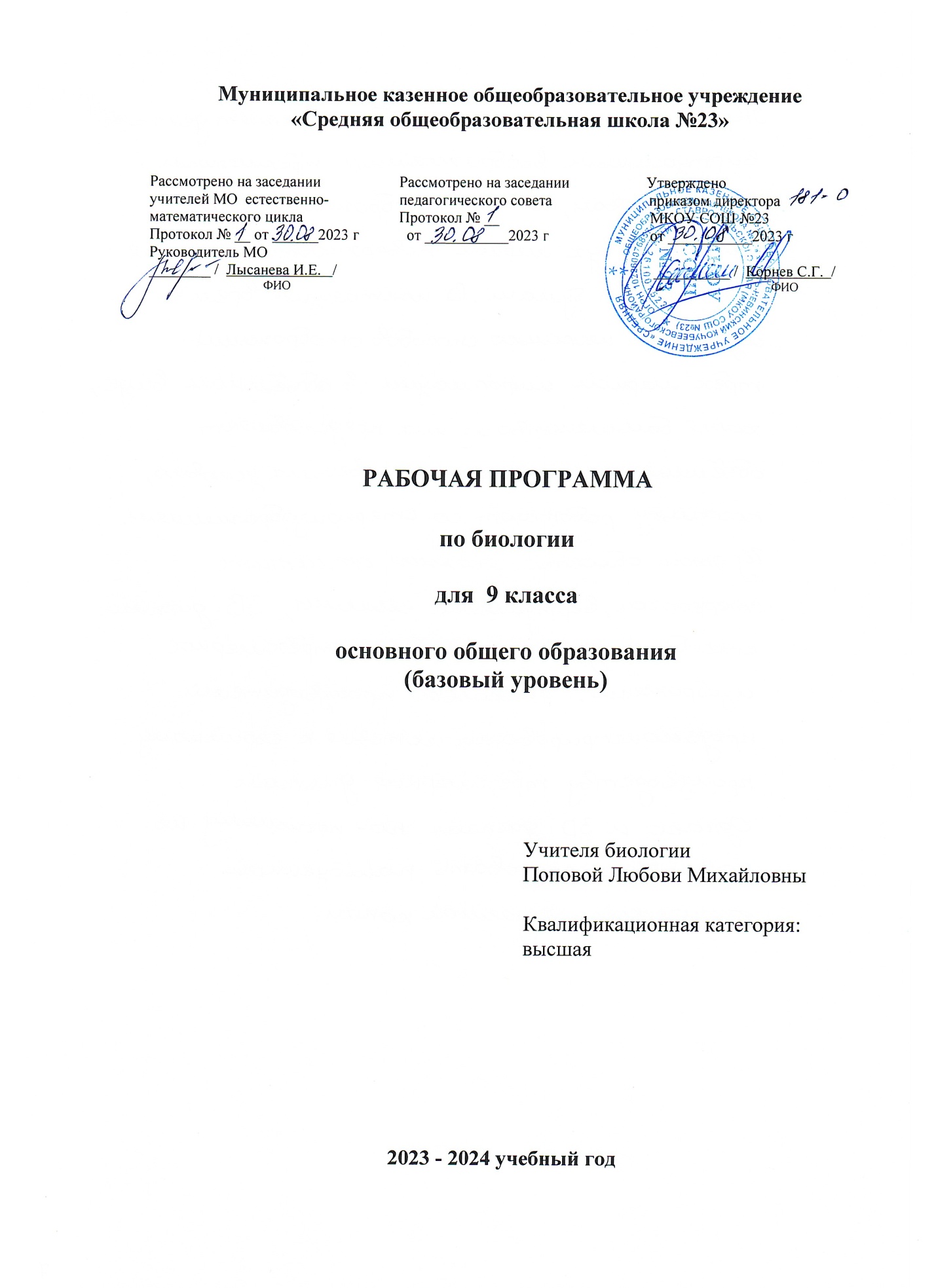 Пояснительная запискаРабочая программа по предмету «Биология» составлена на основе Федерального государственного образовательного стандарта основного  общего образования к структуре основной общеобразовательной программы, определяет цели, задачи, планируемые результаты, содержание и организацию  образовательного процесса на ступени основного общего образования по предмету « Биология.     Рабочая программа по  Биологии  9 класса  в УМК Н.И. Сонина  « Биология. 5-9 классы (концентрический курс) М.,Дрофа,2014г. Сборник нормативно - правовых документов и методических материалов: Биология.Рабочая программа по курсу « Биология» разработана в соответствии с требованиями  к результатам освоения основной образовательной программы основного общего образования, предусмотренным федеральным государственным образовательным стандартом основного общего образования второго поколения.Программа включает общую характеристику курса « Биология», личностные, метапредметные, и предметные  результаты  его освоения, содержание курса, календарно- тематическое планирование с определением основных видов учебной деятельности.Рабочая программа по курсу « Биология « разработана на основе следующих  нормативно- правовых документов:1.Федерального закона   « Об образовании в Российской  Федерации» от 29.12.2012г. № 273- ФЗ: ( статья7,9,32).2.Федерального государственного образовательного стандарта основного общего образования утвержденного приказом  №1897 от17.12.2010 г.3.Федеральное ядро  содержания начального  общего и  основного общего образования.4. Федерального перечня  учебников, рекомендуемых МО и науки Российской  Федерации к использованию в общеобразовательном процессе в образовательных учреждениях от 31.03. 2014 года № 253.5.Концепция  духовно- нравственного развития и воспитания личности гражданина России- М,: Просвещение. 2011год.6.СанПин 2.4.2.2821-10 « Санитарно- эпидемиологические требования к условиям и организации обучения в общеобразовательных учреждениях» Постановление № 189 от 29.12.2010 г.7. Программы по  Биологии  9 класса  в УМК Н.И. Сонина  « Биология. 5-9 классы (концентрический курс) М.,Дрофа,2014г8.Основной общеобразовательной программы основного общего образования МКОУ СОШ №239. Программа воспитания МКОУ СОШ №23В 9 классе учащиеся получают знания об основных законах жизни на всех уровнях её организации, знакомятся с современными достижениями в области биологии, осознают место человека в биосфере и его ответственность за состояние природы. В курсе также проходятся основы цитологии, генетики, селекции, теория эволюции.Планируемые результаты освоения программыЛичностные результаты освоения учебного предмета:развитие интеллектуальных и творческих способностей;воспитание бережного отношения к природе, формирование экологического сознания;признание высокой целости жизни, здоровья своего и других людей;развитие мотивации к получению новых знаний, дальнейшему изучению естественных наук.ответственного отношения к учению, труду;целостного мировоззрения;осознанности и уважительного отношения к коллегам, другим людям;коммуникативной компетенции в общении с коллегами;основ экологической культурыМетапредметные результаты освоения учебного предмета:Самостоятельно обнаруживать и формировать учебную проблему, определять УД;Выдвигать версии решения проблемы, осознавать (и интерпретировать в случае необходимости) конечный результат, выбирать средства достижения цели из предложенных, а также искать их самостоятельно;Составлять (индивидуально или в группе) план решения проблемы (выполнения проекта);Работая по плану, сверять свои действия с целью и, при необходимости, исправлять ошибки самостоятельно (в том числе и корректировать план);В диалоге с учителем совершенствовать самостоятельно выбранные критерии оценки	Предметные результаты освоения учебного предмета:1. В познавательной (интеллектуальной) сфере:Знать особенности жизни как формы существования материи;Понимать роль физических и химических процессов в живых системах различного иерархического уровня организации;Знать фундаментальные понятия биологии;Понимать сущность процессов обмена веществ, онтогенеза, наследственности и изменчивости;Знать основные теории биологии: клеточную, хромосомную теорию наследственности, эволюционную, антропогенезаЗнать основные области  применения  биологических знаний в практике сельского хозяйства, в ряде отраслей промышленности, при охране окружающей среды и здоровья человека;Уметь пользоваться знанием общебиологических закономерностей для объяснения с материалистических позиций вопросов происхождения и развития жизни на Земле, а также различных групп растений, животных, в том числе и человека;Давать аргументированную оценку новой информации по биологическим вопросам;Уметь работать с микроскопом и изготовлять простейшие препараты для микроскопических исследований;Решать генетические задачи, составлять родословные, строить вариационные кривые на растительном и животном материале;2. В ценностно-ориентационной сфере:знание основных правил поведения в природе и основ здорового образа жизни; анализ и оценка последствий деятельности человека в природе, влияния факторов риска на здоровье человека.	3. В сфере трудовой деятельности:	-знание и соблюдение правил работы в кабинете биологии;	-соблюдение правил работы с биологическими приборами и инструментами (препаровальные иглы, лупы, микроскопы).4. В сфере физической деятельности:	-освоение приемов оказания первой помощи при отравлении ядовитыми грибами и растениями, выращивания и размножения культурных растений и ухода за ними.5. В эстетической сфере:	-выявление эстетических достоинств объектов живой природы.6. В воспитательной сфере:- воспитание гражданской позиции в  сфере знаний об особенностях строения и функционирования человеческого организма, полученные в курсе, научно обосновывают необходимость ведения здорового образа жизни. В курсе уделяется большое внимание санитарно-гигиенической службе, охране природной среды, личной гигиенеВыпускник  научится:— характеризовать генотип как систему взаимодействующих генов организма;— составлять простейшие родословные и решать генетические задачи.— распознавать мутационную и комбинативную изменчивость.— объяснять механизмы передачи признаков и свойств из поколения в поколение и возникновение отличий от родительских форм у потомков.— характеризовать биомассу Земли, биологическую продуктивность;— описывать биологические круговороты веществ в природе;— объяснять действие абиотических, биотических и антропогенных факторов;— характеризовать и различать экологические системы — биогеоценоз, биоценоз и агроценоз;— раскрывать сущность и значение в природе саморегуляции;— описывать процесс смены биоценозов и восстановления природных сообществ;— характеризовать формы взаимоотношений между организмами: симбиотические,    антибиотические и нейтральные.— применять на практике сведения об экологических закономерностях в промышленности и сельском хозяйстве для правильной организации лесоводства, рыбоводства, а также для решения всего комплекса задач охраны окружающей среды и рационального природопользованияВыпускник получит возможность научиться:-соблюдать правила работы в кабинете биологии, с биологическими приборами и инструментами;-находить информацию о растениях, грибах, бактериях в научно-популярной литературе, биологических словарях и справочниках, анализировать, оценивать её и ----переводить из одной формы в другую;выбирать целевые и смысловые установки в своих действиях и поступках по отношению к живой природы.Содержание учебного предмета биологии№ ппНаименование разделов и темКоличество часовОсновные виды деятельности обучающихся (на уровне учебных действий)Введение (2 часа)Введение (2 часа)Введение (2 часа)Введение (2 часа)1Место курса в системе естественнонаучных дисциплин, а так же в биологических науках1Выявляют в изученных ранее биологических дисциплинах общие черты организации растений, животных, грибов и микроорганизмов. Объясняют единство всего живого и взаимозависимость всех частей биосферы Земли2Входная контрольная работа 11Раздел 1Структурная организация живых организмов ( 10 ч)Раздел 1Структурная организация живых организмов ( 10 ч)Раздел 1Структурная организация живых организмов ( 10 ч)Раздел 1Структурная организация живых организмов ( 10 ч)1.1.Химическая организация клетки( 2ч)1.1.Химическая организация клетки( 2ч)1.1.Химическая организация клетки( 2ч)1.1.Химическая организация клетки( 2ч)3Химическая организация клетки. Неорганические вещества, входящие в состав клетки.1Характеризуют химические элементы, образующие живое вещество; различают макро- и микроэлементы. Описывают неорганические молекулы живого вещества, их химические свойства и биологическую роль.4Органические вещества, входящие в состав клетки.1Характеризуют органические молекулы: биологические полимеры — белки (структурная организация и функции), углеводы (строение и биологическая роль), жиры — основной структурный компонент клеточных мембран и источник энергии1.2Обмен веществ и преобразование энергии ( 3ч)1.2Обмен веществ и преобразование энергии ( 3ч)1.2Обмен веществ и преобразование энергии ( 3ч)1.2Обмен веществ и преобразование энергии ( 3ч)5Обмен веществ и преобразование энергии в клетке. Пластический              обмен. Биосинтез белка1Характеризуют транспорт веществ в клетку и из неё (фагоцитоз и пиноцитоз). Объясняют события, связанные с внутриклеточным пищеварением, подчёркивая его значение6Энергетический обмен1Приводят примеры энергетического обмена. Описывают процессы синтеза белков и фотосинтез7Способы питания. Фотосинтез1Описывают процессы фотосинтеза1.3 Строение и функция клеток ( 5 ч)1.3 Строение и функция клеток ( 5 ч)1.3 Строение и функция клеток ( 5 ч)1.3 Строение и функция клеток ( 5 ч)8Строение и функции клеток. Прокариотическая клетка.1Характеризуют форму и размеры прокариотических клеток; строение цитоплазмы, организацию метаболизма, генетический аппарат бактерий.9Эукариотическая клетка. Цитоплазма. Лабораторная работа№1. Изучение  кле-ток бактерий, растений,животных  на готовых  микропрепаратах.1Характеризуют цитоплазму эукариотической клетки: органеллы цитоплазмы, их структуру и функции. Отмечают значение цитоскелета.10Ядро.1Характеризуют клеточное ядро как центр управления жизнедеятельностью клетки; структуры ядра (ядерная оболочка, хроматин, ядрышко)11Деление клеток1Кратко описывают митотический цикл: интерфазу, фазы митотического деления и преобразования хромосом. Раскрывают биологический смысл и значение митоза.12Клеточная теория строения организмов.1Формулируют положения клеточной теории строения организмовРаздел 2. Размножение и индивидуальное размножение организмов ( 5 ч)Раздел 2. Размножение и индивидуальное размножение организмов ( 5 ч)Раздел 2. Размножение и индивидуальное размножение организмов ( 5 ч)Раздел 2. Размножение и индивидуальное размножение организмов ( 5 ч)2.1 Размножение организмов (2 ч)2.1 Размножение организмов (2 ч)2.1 Размножение организмов (2 ч)2.1 Размножение организмов (2 ч)13Размножение организмов. Бесполое размножение1Характеризуют сущность и формы размножения организмов. Сравнивают бесполое и половое размножение.14Половое размножение. Мейоз.1Описывают процесс образования половых клеток, выявляя общие черты периодов гамотогенеза, в том числе мейоза. Определяют понятия «осеменение» и «оплодотворение». Раскрывают биологическое значение размножения2.2 Индивидуальное развитие организмов (онтогенез) 3 (ч)2.2 Индивидуальное развитие организмов (онтогенез) 3 (ч)2.2 Индивидуальное развитие организмов (онтогенез) 3 (ч)2.2 Индивидуальное развитие организмов (онтогенез) 3 (ч)15Онтогенез. Эмбриональный период развития.1Обозначают периоды индивидуального развития. Характеризуют эмбриональный период развития и описывают основные закономерности дробления — образование однослойного зародыша — бластулы, гаструляцию и органогенез.16Постэмбриональный период развития.1Определяют этапы дальнейшей дифференцировки тканей, органов и систем. Характеризуют постэмбриональный период развития, его возможные формы. Разъясняют сущность непрямого развития; полного и неполного метаморфоза. Демонстрируют понимание биологического смысла развития с метаморфозом17Общие закономерности развития. Биогенетический закон1Приводят формулировки закона зародышевого сходства К. Бэра и биогенетического закона Э. Геккеля и Ф. МюллераРаздел 3.Наследственность и изменчивость организмов (19 ч)Раздел 3.Наследственность и изменчивость организмов (19 ч)Раздел 3.Наследственность и изменчивость организмов (19 ч)Раздел 3.Наследственность и изменчивость организмов (19 ч)3.1 Закономерности наследования признаков (11ч)3.1 Закономерности наследования признаков (11ч)3.1 Закономерности наследования признаков (11ч)3.1 Закономерности наследования признаков (11ч)18Основные понятия генетики.1Характеризуют гибридологический метод изучения характера наследования признаков. Формулируют законы Менделя. Приводят цитологические обоснования законов Менделя19Гибридологический метод изучения  наследования  признаков Грегора Менделя.1Составляют схемы скрещивания, решают простейшие генетические задачи, строят родословные. 20Законы Менделя. Закон доминирования-Первый закон Менделя.1Формулируют законы Менделя. Приводят цитологические обоснования законов Менделя21Второй закон Менделя-Закон  расщепления.1Демонстрируют способность выписывать генотипы организмов и гамет. Составляют схемы скрещивания, решают простейшие генетические задачи,22Закон чистоты гамет1Приводят цитологические обоснования законов Менделя23Дигибридное скрещивание . III закон Менделя1Формулируют законы Менделя.24Анализирующее скрещивание. Неполное доминирование.1Рассматривают 25Сцепленное наследование генов1Изучают группы сцепления26Генетика пола. Наследования  признаков, сцепленных с полом1Формулируют закон Моргана и дают характеристику сцепленного наследования генов (признаков).27Взаимодействие генов.Анализируют генотип как систему взаимодействующих генов организма; определяют формы взаимодействия аллельных и неаллельных генов28Контрольная работа 213.2 Закономерности изменчивости  ( 3 ч)3.2 Закономерности изменчивости  ( 3 ч)3.2 Закономерности изменчивости  ( 3 ч)3.2 Закономерности изменчивости  ( 3 ч)29Закономерности  изменчивости. Наследственная (генотипическая  изменчивость) Мутации1Характеризуют основные формы изменчивости, мутаций, их значение для практики сельского хозяйства и биотехнологии.30Фенотипическая изменчивость1 Характеризуют роль условий внешней среды в развитии и проявлении признаков и свойств.31Л/р№3 Построение вариационной кривой.(на примере размеров листьев растений СК)1Строят вариационные ряды и кривые норм реакции32Контрольная работа 3 Наследственность и изменчивость13.3Селекция растений, животных и микроорганизмов(  4ч)3.3Селекция растений, животных и микроорганизмов(  4ч)3.3Селекция растений, животных и микроорганизмов(  4ч)3.3Селекция растений, животных и микроорганизмов(  4ч)33Селекция. Центры многообразия и происхождения культурных растений1Перечисляют центры происхождения культурных растений. Дают определения понятиям «сорт», «порода», «штамм». Характеризуют методы селекции растений и животных.34Методы селекции растений , животных.1Оценивают достижения и описывают основные направления современной селекции.35Селекция микроорганизмов. Достижения и основные направления современной селекции1. Обосновывают значение селекции для развития сельскохозяйственного производства, медицинской, микробиологической и других отраслей промышленности36Генетика и селекция Подготовка к ОГЭ1Раздел 4. Эволюция живого мира на Земле(24ч)Раздел 4. Эволюция живого мира на Земле(24ч)Раздел 4. Эволюция живого мира на Земле(24ч)Раздел 4. Эволюция живого мира на Земле(24ч)4.1 Многообразие живого мира. Уровни организации  и основные свойства живых организмов (2ч)4.1 Многообразие живого мира. Уровни организации  и основные свойства живых организмов (2ч)4.1 Многообразие живого мира. Уровни организации  и основные свойства живых организмов (2ч)4.1 Многообразие живого мира. Уровни организации  и основные свойства живых организмов (2ч)37Уровни организации живых организмов1Определяют различия химического состава объектов живой и неживой природы. Характеризуют общий принцип клеточной организации живых организмов. Сравнивают обменные процессы в неживой и живой природе. Раскрывают сущность реакций метаболизма. Объясняют механизмы саморегуляции биологических систем. Анализируют процессы самовоспроизведения, роста и развития организмов.38Основные свойства живых организмов.1Характеризуют наследственность и изменчивость, запоминают материальные основы этих свойств. Сравнивают формы раздражимости у различных биологических объектов. Отмечают значение биологических ритмов в природе и жизни человека.4.2 Развитие биологии в  додарвиновский период( 2ч)4.2 Развитие биологии в  додарвиновский период( 2ч)4.2 Развитие биологии в  додарвиновский период( 2ч)4.2 Развитие биологии в  додарвиновский период( 2ч)39Развитие биологии в додарвиновский период. Становление систематики.1Характеризуют представления древних и средневековых естествоиспытателей о живой природе. Оценивают представления об «изначальной целесообразности» и неизменности живой природы. Запоминают принципы бинарной классификации К. Линнея.40Эволюционная теория Ж.Б. Ламарка.1Знакомятся с основными положениями эволюционной теории Ж. Б. Ламарка. Характеризуют прогрессивные и ошибочные положения эволюционной теории Ж. Б. Ламарка4.3. Теория Ч. Дарвина о происхождении видов путем естественного отбора(5 ч)4.3. Теория Ч. Дарвина о происхождении видов путем естественного отбора(5 ч)4.3. Теория Ч. Дарвина о происхождении видов путем естественного отбора(5 ч)4.3. Теория Ч. Дарвина о происхождении видов путем естественного отбора(5 ч)41Научные и социально- экономические предпосылки возникновения теории Ч. Дарвина1Определяют достижения науки и технологий в качестве предпосылок смены креационистских взглядов на живую и неживую природу эволюционными представлениями. Характеризуют научные предпосылки, побудившие Ч. Дарвина к поиску механизмов изменения в живой природе.42Учение Дарвина об искусственном отборе.Лабораторная работа № 4. Изучение результатов искусственного отбора на сортах культурных растений1Характеризуют учение Ч. Дарвина об искусственном отборе, формы искусственного отбора и объясняют методы создания новых пород домашних животных и сортов культурных растений.43Учение Дарвина о естественном отборе.1Запоминают основные положения теории Ч. Дарвина о естественном отборе.44Борьба за существование1Характеризуют формы борьбы за существование и механизм естественного отбора; дают определение понятия «естественный отбор»45Формы естественного отбора1Рассматривают формы естественного отбора4.4. Приспособленность организмов к условиям внешней среды как результат действия естественного отбора( 3ч)4.4. Приспособленность организмов к условиям внешней среды как результат действия естественного отбора( 3ч)4.4. Приспособленность организмов к условиям внешней среды как результат действия естественного отбора( 3ч)4.4. Приспособленность организмов к условиям внешней среды как результат действия естественного отбора( 3ч)46Приспособительные особенности строения , окраски тела и поведения животных Лабораторная работа № 5. Обсуждение на моделях роли приспособительного поведения животных1Характеризуют структурно-функциональную организацию животных, растений, грибов и микроорганизмов как приспособление к условиям существования. Приводят примеры различных приспособлений типовых организмов к условиям среды.47Забота о потомстве1Дают оценку типичного поведения животных и заботе о потомстве как приспособлениям, обеспечивающим успех в борьбе за существование48Физиологическая адаптация1Приводят примеры физиологических адаптаций. Объясняют относительный характер приспособлений и приводят примеры относительности адаптаций4.5 Микроэволюция  ( 2ч)4.5 Микроэволюция  ( 2ч)4.5 Микроэволюция  ( 2ч)4.5 Микроэволюция  ( 2ч)49Вид, его критерии и структура .Лабораторная работа №5 Критерии вида1Характеризуют критерии вида: структурно-функциональный, цитогенетический, эволюционный, этологический, географический и репродуктивный50Эволюционная роль мутаций1Объясняют механизмы репродуктивной изоляции. Анализируют причины разделения видов на популяции.4.6. Биологические последствия адаптации. Макроэволюция(3ч)4.6. Биологические последствия адаптации. Макроэволюция(3ч)4.6. Биологические последствия адаптации. Макроэволюция(3ч)4.6. Биологические последствия адаптации. Макроэволюция(3ч)51Главные направления эволюции1Характеризуют главные направления биологической эволюции. Отражают понимание биологического прогресса как процветания той или иной систематической группы, а биологического регресса — как угнетенного состояния таксона, приводящее его к вымиранию.52Общие закономерности биологической эволюции1Дают определение и характеризуют пути достижения биологического прогресса (главные направления прогрессивной эволюции): ароморфоза, идиоадаптации и общей дегенерации. Приводят примеры дивергенции, конвергенции и параллелизма.53Контрольная работа 3 Теория ч Дарвина14.7 Возникновение жизни на Земле(2ч)4.7 Возникновение жизни на Земле(2ч)4.7 Возникновение жизни на Земле(2ч)4.7 Возникновение жизни на Земле(2ч)54Современные представления о возникновении жизни.1Характеризуют химический, предбиологический (теория академика А. И. Опарина), биологический и социальный этапы развития живой материи.55Начальные этапы развития жизни.1Определяют филогенетические связи в живой природе и сравнивают их с естественной классификацией живых организмов4.8 Возникновение  жизни на Земле (5ч)4.8 Возникновение  жизни на Земле (5ч)4.8 Возникновение  жизни на Земле (5ч)4.8 Возникновение  жизни на Земле (5ч)56Жизнь в архейскую  и протерозойскую эры1Характеризуют развитие жизни на Земле в архейскую и протерозойскую эры. Отмечают первые следы жизни на Земле; появление всех современных типов беспозвоночных животных, первых хордовых животных; развитие водных растений.57Жизнь в Палеозойскую эру.1Характеризуют развитие жизни на Земле в палеозойскую эру. Отмечают появление сухопутных растений; возникновение позвоночных (рыб, земноводных, пресмыкающихся).58Жизнь в Мезозойскую и Кайнозойскую эры1Характеризуют развитие жизни на Земле в мезозойскую и кайнозойскую эры. Отмечают появление и распространение покрытосеменных растений; возникновение птиц и млекопитающих; появление и развитие приматов.59Происхождение человека1Характеризуют место человека в живой природе, его систематическое положение в системе животного мира. Отмечают признаки и свойства человека, позволяющие отнести его к различным систематическим группам царства животных.60Контрольная работа№4 Происхождение жизни на Земле1Раздел 5. Взаимоотношения организма и среды. Основы экологии (10ч)Раздел 5. Взаимоотношения организма и среды. Основы экологии (10ч)Раздел 5. Взаимоотношения организма и среды. Основы экологии (10ч)Раздел 5. Взаимоотношения организма и среды. Основы экологии (10ч)5.1 Биосфера. Ее  структура и функции (7ч)5.1 Биосфера. Ее  структура и функции (7ч)5.1 Биосфера. Ее  структура и функции (7ч)5.1 Биосфера. Ее  структура и функции (7ч)61Структура биосферы1Формулируют основные положения учения В. И. Вернадского о биосфере. Объясняют невозможность существования жизни за границами биосферы.62Круговорот веществ в природе1Характеризуют основные круговороты: воды, углерода, азота, фосфора и серы. Оценивают значение круговоротов веществ для существования жизни на Земле.63Биогеоценозы и биоценозы Лабораторная работа №6 Изучение и описание экосистемы своей местности, выявление типов взаимодействия разных видов в данной экосистеме.1Определяют и анализируют понятия «экология», «среда обитания», «экосистема», «биогеоценоз», «биоценоз», «экологическая пирамида».64Абиотические факторы среды1Характеризуют абиотические и биотические факторы, на конкретных примерах демонстрирую их значение.65Интенсивность действия факторов среды1Характеризуют абиотические и биотические факторы, на конкретных примерах демонстрирую их значение66Биотические факторы среды Лабораторная работа №7 Составление схем передачи веществ и энергии ( цепей питания)1Характеризуют формы взаимоотношений между организмами. Характеризуют компоненты биоценоза, перечисляют причины смены биоценозов. Формулируют представления о цепях и сетях питания67Взаимоотношения между организмами1Характеризуют формы взаимоотношений между организмами.5.2 Биосфера и человек ( 2ч)5.2 Биосфера и человек ( 2ч)5.2 Биосфера и человек ( 2ч)5.2 Биосфера и человек ( 2ч)68Природные ресурсы и их использование1Описывают воздействие живых организмов на планету. Раскрывают сущность процессов, приводящих к образованию полезных ископаемых, различают исчерпаемые и неисчерпаемые ресурсы.69Охрана природы и основы рационального природопользования Лабораторная работа № 8 Анализ и оценка последствий деятельности  человека в экосистемах1Анализируют антропогенные факторы воздействия на биоценозы, последствия хозяйственной деятельности человека. Раскрывают проблемы рационального природопользования, охраны природы70Итоговая Контрольная работа 51Итого Лабораторных -8 Контрольных- 5